Not: Gerektiği durumlarda tablo ve satır sayısı artırılabilir.	Program AdıAra Sınav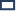 Mazeret FinalBütünlemeTek DersSınıf Güz BaharSalon NoSalon NoDers AdıSınav Tarihi… / … / 20….Öğrenci SayısıÖğrenci SayısıA A A A S.NoÖğr.NoAdı SoyadıİmzaA1A2A3A4A5A6A7A8A9A10A11BBBBS.NoÖğr.NoAdı SoyadıİmzaB1B2B3B4B5B6B7B8B9B10B11CCCCS.NoÖğr.NoAdı SoyadıİmzaB1B2B3B4B5B6B7B8B9B10B11